Colegio Tecnológico Pulmahue                                                                                           Prof.: Delia Valdenegro EGUIA N° 11- RETROALIMENTACION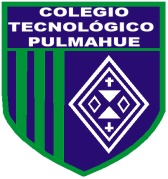 OA: Ejercitar Materias Anteriores.OA1.-  Términos Semejantes Y Valorización .Instrucciones: A continuación, dada las siguientes explicaciones, Ud. Deberá desarrollar cada Ítem solicitado. Y Además entregar esta guía con todo su desarrollo a mail delia.matematicaspulmahue@gmail.com, este lunes 13/07 antes de las 21:00 Hrs.I.-  Calcular los siguientes Términos algebraicos.1-     3m - n + 5m - 7n + 5n + 3n - p - 5n + 8p =2.-.      2a2  + 3b2 - 5a2 - 12 b2 - 7a2 + 6b2 - 8a2 – 5 b2 =3.-.      5a - 3b + c + (4a - 5b - c) =4.-      3a + (a + 7b - 4c) - (3a + 5b - 3c) - (b - c) =5.-      8x - (15y + 16z - 12x) - ( -13x + 20y) - (x + y + z) =6.-       9x + 13 y - 9z - 7x - { -y + 2z - ( 5x - 9y + 5z) - 3z } =7.-.      -( x - 2y )  -  { 3x - ( 2y - z )} - { 4x - ( 3y - 2z ) } = II.-  Calcular los siguientes ejercicios de Valorización1) En las siguientes expresiones algebraicas, reduce los términos semejantes y luego reemplaza en cada caso por a = -3 y b = 4, para valorar la expresión.a) 3ab – b + 2ab + 3b		b) 3a2b – 8 a2b – 7a2b + 3a2b	  c) 2a2b – a2b – 1 d) ab2 – b2a + 3ab2 		e)   	f) 